Multiple Choice. Select the best answer. (2 marks each)1 . Replication refers to the synthesis of:ATPDNAbacteriaBGH2. What modifications are necessary to rewrite the following DNA strand as an RNA strand?DNA strand: GGCATTGCACCGUAACGUGGCAUUGCUC. 	CCGTUUGCAD. 	GGCUAACGUUse the following diagram to answer questions 3 to 6about DNA:3. The structure labelled X is a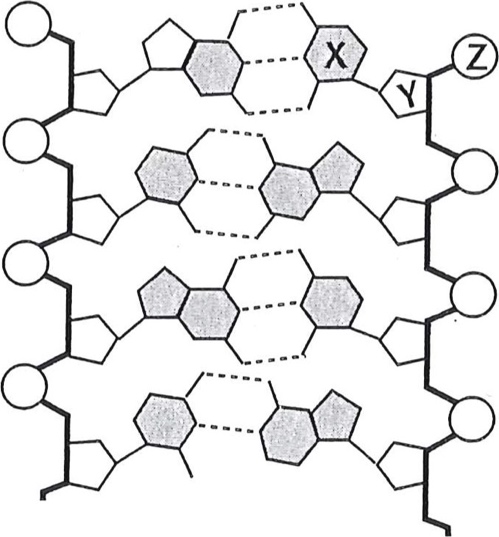 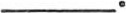 basedeoxyribose sugarphosphate groupnucleotide4. The structure labelled Y is a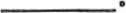 basedeoxyribose sugarphosphate groupnucleotideZ represents a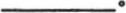 basedeoxyribose sugarphosphate groupnucleotideTaken together, structures X, Y, and Z represent a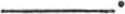 basedeoxyribose sugarphosphate groupnucleotideWhich of the following can be produced using recombinant DNA techniques?testosteroneglycogeninsulincholesterolShort Answer: Describe the structure of DNA. Include the components of a nucleotide, the types of bonds found between bases, and complementary base pairs. You may choose to draw and label a diagram. (5 marks)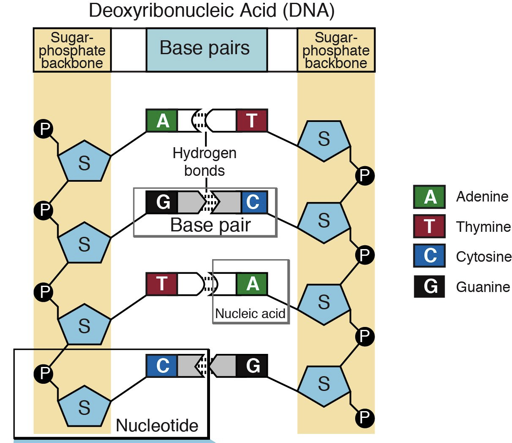 Identify and describe in detail the three steps involved in DNA replication. Use the enzymes: topoisomerase, ligase, RNA primase, and DNA polymerase in your explanations. (5 marks)Identify three differences between the structures of RNA and DNA. (5 marks)RNA: single strand, uracil not thymine, sugar is riboseDNA: double strand, thymine, sugar is deoxyribose4.Label the diagram below with the terms: DNA helicase, DNA polymerase, RNA Primase, topoisomerase, Okazaki fragment, ligase, daughter strand, complimentary strand, lagging strand, leading strand, chromatin, chromatid, chromosome, centromere, nitrogenous base pairs, DNA sugar-phosphate backbone, H-bond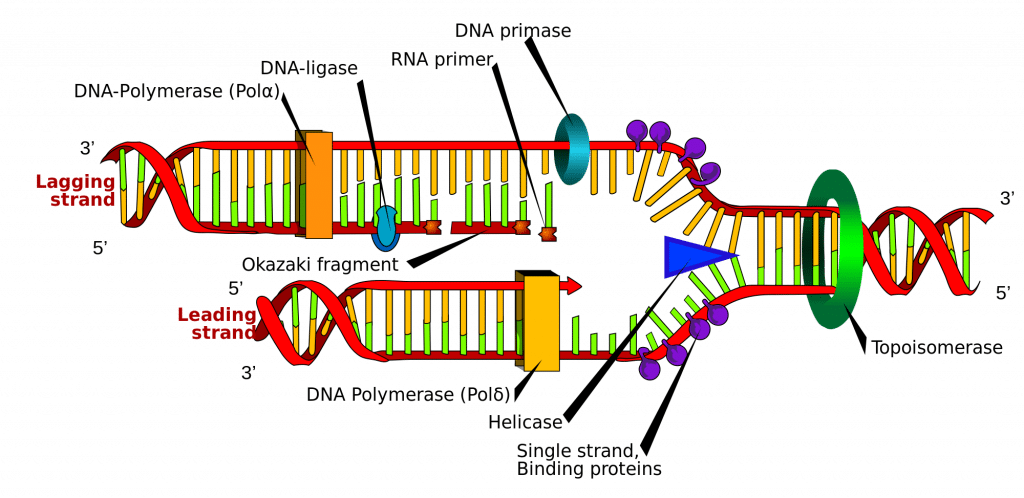 DNA REPLICATIONDETAILINITIATIONTopoisomerase “relaxes” the double helix to prevent re-bindingHelicase unzips the 2 original strandsSingle Strand binding proteins (SSB) bind to the nitrogenous bases to prevent re-bindingELONGATIONRNA primase flags the origin and building pointsDNA polymerase builds the complimentary strands on the leading & Okazaki fragments on the lagging strandTERMINATIONLigase glues Okazaki fragments togetherDNA polymerase auto-corrects any coding error2 Semi-conservative DNA strands ( 1 original & 1 built)